Golub-Dobrzyń, data	 	Podpis Projektodawcy(projektodawców w przypadku
grupy osób składających projekt)Golub-Dobrzyń, data 	Podpis pracownika Urzędu Miasta Golubia-Dobrzynia, zatwierdzającego przyjęcie zmianyZałącznik nr 5 do regulaminu konsultacji
dotyczących ustalenia zadań
do wykonania w ramach budżetu Gminy Miasto Golub-Dobrzyń pn. „Obywatel z własną kasą”.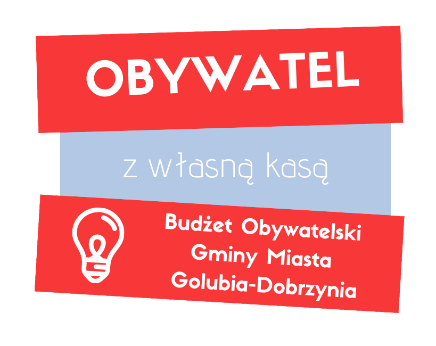 KARTA ZMIANY PROJEKTU ZADANIA
Nazwa projektu:Projektodawca:Data złożenia projektu:Nr w rejestrze:Zapis w projekcie zadania przed zmianąZapis w projekcie zadania po zmianie